FLUXOGRAMA ANÁLISE E PROVIDÊNCIAS ADMINISTRATIVAS NA PRESTAÇÃO DE CONTAS FINAL(IN TC n.º 14/12) (atualizado em 31-01-2022)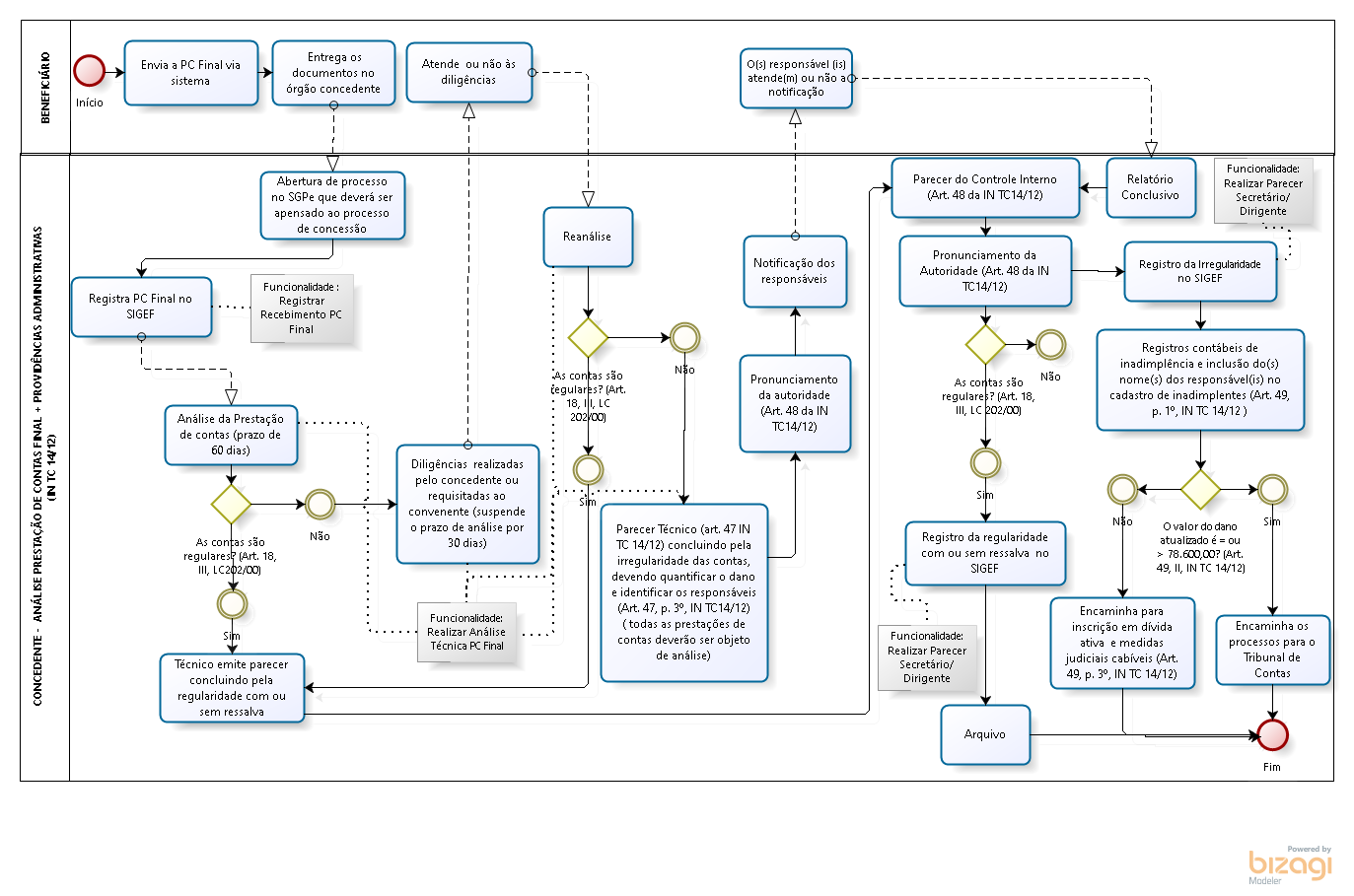 